  PAROISSE CATHOLIQUE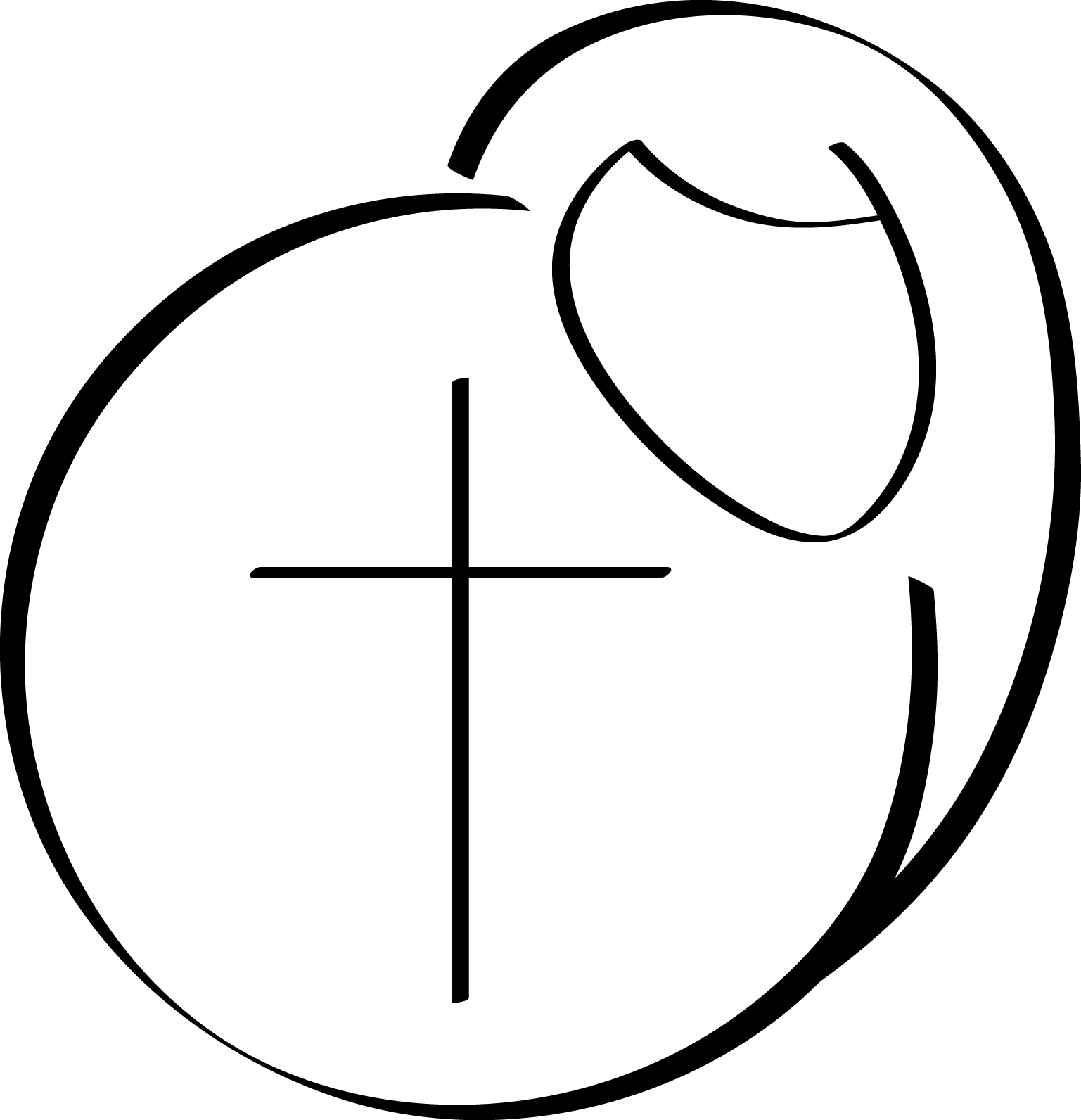 NOTRE DAME DE LOURDESSAINT PIE XAnnonces de mars -avril 2016  -  Dimanche 13 mars 2016          Fixe-moi sur ton frigo !Année Sainte : qu’est-ce qu’une « œuvre de miséricorde » ?Le pape François nous invite, pendant cette année jubilaire, à pratiquer les œuvres de miséricorde. Mais de quoi parle-t-on concrètement ? Les œuvres de miséricorde sont les actions charitables par lesquelles nous venons en aide à notre prochain dans ses besoins corporels et spirituels. Les œuvres de miséricorde spirituelles nous ont été transmises par une tradition qui trouve son origine dans les écrits des Pères de l’Eglise et qui devient probablement définitive au cours du XIIe siècle. Les œuvres de miséricorde corporelles sont issues de la parabole du Jugement dernier (Mt 25, 31) : « Car j’avais faim, et vous m’avez donné à manger; j’avais soif, et vous m’avez donné à boire; j’étais un étranger, et vous m’avez accueilli; j’étais nu, et vous m’avez habillé; j’étais malade, et vous m’avez visité; j’étais en prison, et vous êtes venus jusqu’à moi ! »« J’ai un grand désir que le peuple chrétien réfléchisse durant le Jubilé sur les œuvres de miséricorde corporelles et spirituelles. Ce sera une façon de réveiller notre conscience souvent endormie face au drame de la pauvreté, et de pénétrer toujours davantage le cœur de l’Evangile, où les pauvres sont les destinataires privilégiés de la miséricorde divine. La prédication de Jésus nous dresse le tableau de ces œuvres de miséricorde, pour que nous puissions comprendre si nous vivons, oui ou non, comme ses disciples. » Pape François, Bulle d’indiction N°15CONTACT : Saint Pie X : 02 97 63 12 56 - Notre-Dame de Lourdes : 02 97 63 47 89www.eglise-vannes-emmanuel.fr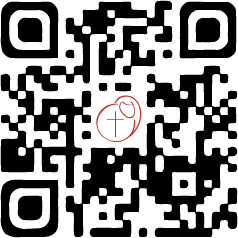 Rendez-vous paroissiaux► Dimanche 13 mars : retransmission sur grand écran du match Ecosse-France (tournoi des 6 nations / rugby) à 16h à ND de Lourdes. Vente de crêpes et cidre au profit de la route JMJ des lycéens. Contact : Séverine Le Gallais 06 74 94 22 37
► Brocante paroissiale : dans le cadre du projet de construction d’une nouvelle salle paroissiale à Saint-Pie X, une grande brocante sera organisée le samedi 28 mai 2016. Vous pouvez déposer vos objets dès le 19 mars, tous les samedis de 10h à 12h, salle 1 dans le cloître de l’église Saint-Pie X. 
Contacts : M.Ch. Romefort 09 50 26 06 89 / Ch. Le Fournier 02 97 44 47 84
► Mardi 29 mars : Groupe de prière des enfants, à partir de 5 ans, rdv à Saint Pie X à 16h50 en ayant goûté. (prochaine rencontre : mardi 26 avril)
► Lundi 4 avril : Soirée Louange avec la communauté de l’Emmanuel. 
5e enseignement du Parcours de la Miséricorde. (prochaine rencontre : lundi 2 mai)Nos joies… nos peinesL'Eglise a accompagné lors des funérailles : Germaine GUILLERMEAutres rendez-vous♦ Société Saint-Vincent-de-Paul : Vous cherchez à rendre service concrètement ? Rejoignez un groupe d’associations vannetaises, et donnez 3 heures de votre temps en compagnie de deux ou trois autres bénévoles une fois dans le mois pour accueillir des familles avec enfants, des personnes sans domicile. Où ? 23 rue des frères Jean et Yves Texier Lahoulle (Sté Saint Vincent de Paul) Quand ? Le samedi de 12h à 18h / le dimanche de 10h à 16h. A partir du 1er mars, et jusqu’à la fin de la période hivernale. Contacts : Myriam Domergue 06 61 82 56 95 / Bertrand Moisan 02 97 63 32 65
♦  Veillée pour la vie : Lundi 4 avril au soir à la cathédrale.
♦  Retraites Saint Marc : Le père Paul animera 2 retraites Saint-Marc : du 30 mai au 5 juin au Foyer de charité de la Flatière (www.flatiere.fr) / du 31 juillet au 6 août au sanctuaire de Montligeon (www.communion-agape.fr). 
A noter >> L’année prochaine le Parcours Saint Marc aura lieu le mardi soir.
Portes ouvertes du Parcours Saint Marc mardi 14 juin à ND de Lourdes. Dim 13 mars16hND LourdesRetransmission du match Ecosse-France (rugby) : vente de crêpes et cidre au profit des JMJLun 14 mars9hND LourdesMénage de l’église, suivi d’un café & partage de la ParoleMar 15 mars8h30Saint Pie XMénage de l’égliseMer 16 mars6h45ND LourdesMesse de l'aurore, suivi d'un petit déjeuner (café / thé - pain)Ven 18 mars15hND LourdesChemin de croix & confessionsVen 18 mars17hND LourdesChemin de croix des enfants (suivi de confessions)Ven 18 mars17h45Saint Pie XChemin de croixVen 18 mars19h30Saint Pie XFraternité des lycéennesSam 19 marsSaint Joseph9hSaint Pie XMesse en l’honneur de Saint JosephSam 19 marsSaint Joseph10h-12hSaint Pie XPorte-à-porte, précédé d'un temps de formationSam 19 marsSaint Joseph15hSaint Pie XRencontre des servants d’autelSam 19 marsSaint Joseph15hND LourdesPréparation à la Confirmation (5emes)Sam 19 marsSaint Joseph18hND LourdesMesse des jeunes animée par les 18-25 ans19h30ND LourdesLouange des jeunes 18-25 ans, suivi d'un temps de rencontreMar 22 mars10h30CathédraleMesse chrismaleMar 22 mars20h30ND LourdesSoirée pénitentielle (adoration, confessions)Mer 23 mars6h45ND LourdesMesse de l'aurore, suivi d'un petit déjeuner (café / thé - pain)Mer 23 mars20h30ND LourdesSoirée de lancement de la retraite du Triduum pascalSam 26 mars10h-12hCathédraleEvangélisation de Noël avec l’Emmanuel et les paroissesSam 26 mars16h30ND LourdesRépétition de la Vigile avec les servants d'autelPAGES INTERIEURESPAGES INTERIEURESPAGES INTERIEURES> Offices et rendez-vous de la Semaine Sainte> Retraite de Triduum pascalLun 28 mars19hSaint Pie XChapelet pour les chrétiens d’Orient avec l’AEDMar 29 mars8h30Saint Pie XMénage de l’égliseMar 29 mars16h50Saint Pie XGroupe de prière des enfantsJeu 31 mars15hSaint Pie XRéunion pour les personnes de Saint Pie X qui portent la communion aux maladesDim 3 avrilDimanche de la Divine Miséricorde15hBieuzy LanvauxChapelet de la Miséricorde et confessionsDim 3 avrilDimanche de la Divine Miséricorde17hND LourdesVêpres et chapelet de la Divine MiséricordeLun 4 avrilAnnonciation18h30Saint Pie XMesse de l'Annonciation (report du 25 mars)Lun 4 avrilAnnonciation20h30ND LourdesSoirée Louange avec la communauté de l'EmmanuelDim 10 avril14h30Saint Pie XDimanche en compagnieSam 16 avril6h15ND LourdesSortie des servants et servantes au Parc du Puy du FouŒuvres corporelles1) donner à manger à ceux qui ont faim2) donner à boire à ceux qui ont soif3) vêtir ceux qui sont nus4) accueillir les étrangers5) visiter les malades6) visiter les prisonniers7) ensevelir les mortsŒuvres spirituelles1) conseiller ceux qui sont dans le doute 2) instruire les ignorants 3) exhorter les pécheurs 4) consoler les affligés 5) pardonner les offenses 6) supporter patiemment les défauts des autres 7) prier Dieu pour les vivants et pour les morts